_______________________________________________________
(наименование организации образования)Поурочный план или краткосрочный план для педагога организаций среднего образования
Предел функции в точке и на бесконечности (тема урока)Раздел:Раздел:10.3В Предел функции и непрерывность10.3В Предел функции и непрерывность10.3В Предел функции и непрерывность10.3В Предел функции и непрерывность10.3В Предел функции и непрерывностьФИО педагогаФИО педагогаАнгибаева У.	Ангибаева У.	Ангибаева У.	Ангибаева У.	Ангибаева У.	Дата: Дата: Класс: 10Класс: 10 Количество присутствующих:  Количество присутствующих: Количество отсутствующих:Количество отсутствующих:Количество отсутствующих:Тема урокаТема урокаПредел функции в точке и на бесконечностиПредел функции в точке и на бесконечностиПредел функции в точке и на бесконечностиПредел функции в точке и на бесконечностиПредел функции в точке и на бесконечностиЦели обучения в соответствии 
с учебной программойЦели обучения в соответствии 
с учебной программой10.4.1.8 - знать определение предела функции в точке и вычислять его;10.4.1.8 - знать определение предела функции в точке и вычислять его;10.4.1.8 - знать определение предела функции в точке и вычислять его;10.4.1.8 - знать определение предела функции в точке и вычислять его;10.4.1.8 - знать определение предела функции в точке и вычислять его;Цели урокаЦели урокаПонимать определение предела функции в точке и применять его при решении задачПонимать определение предела функции в точке и применять его при решении задачПонимать определение предела функции в точке и применять его при решении задачПонимать определение предела функции в точке и применять его при решении задачПонимать определение предела функции в точке и применять его при решении задач      Ход урока      Ход урока      Ход урока      Ход урока      Ход урока      Ход урока      Ход урокаЭтап урока/ ВремяДействия педагогаДействия педагогаДействия ученикаДействия ученикаОцениваниеРесурсыНачало урока2 минОрганизационный момент.Создать благоприятный психологический настрой на работу, подготовка к уроку необходимых принадлежностейОрганизационный момент.Создать благоприятный психологический настрой на работу, подготовка к уроку необходимых принадлежностейПриготовиться к уроку, настроиться на работуПриготовиться к уроку, настроиться на работуСередина урока8минОзнакомление с теорией предела функции. Предел функции (предельное значение функции) в заданной точке, предельной для области определения функции, — такая величина, к которой стремится рассматриваемая функция при стремлении её аргумента к данной точке.
Записывается предел следующим образом  .Вычислим предел:⁡ Подставляем вместо х = 3. 
Заметим, что предел числа равен самому числу.Определение: Если число А1 есть предел функции  при х, стремящемся к числу а так, что х принимает только значения меньшие числа а, то число А1 называется левым пределом функции  в точке а. .Определение: Если число А2 есть предел функции  при х, стремящемся к числу а так, что х принимает только значения большие числа а, то число А2 называется правым пределом функции  в точке а. .Теорема 1: Если существует пределы функций  и  при х, стремящемся к числу а, то существует предел их суммы, равный сумме пределов этих функций. Теорема 2: Если существует пределы функций  и  при х, стремящемся к числу а, то существует предел их произведения, равный произведению пределов этих функций.Теорема 3: Если существует пределы функций  и  при х, стремящемся к числу а и , то существует предел их отношения, равный отношению пределов этих функций.Следствие:P(x)=; Определение. Функция  называется бесконечно малой при .Определение. Функция  называется бесконечно большой при .При вычислении пределов зачастую появляются выражения, значение которых не определено. Такие выражения называют неопределённостями.Основные виды неопределенностей:Раскрытие неопределенностейДля раскрытия неопределенностей используют следующее:упрощают выражение функции: раскладывают на множители, преобразовывают функцию с помощью формул сокращенного умножения, тригонометрических формул, помножают на сопряженное, что позволяет в дальнейшем сократить и т.д., и т.п.;если предел при раскрытии неопределенностей существует, то говорят, что функция сходится к указанному значению, если такого предела не существует, то говорят, что функция расходится.Пример: Вычислим предел.Разложим числитель на множители: Ознакомление с теорией предела функции. Предел функции (предельное значение функции) в заданной точке, предельной для области определения функции, — такая величина, к которой стремится рассматриваемая функция при стремлении её аргумента к данной точке.
Записывается предел следующим образом  .Вычислим предел:⁡ Подставляем вместо х = 3. 
Заметим, что предел числа равен самому числу.Определение: Если число А1 есть предел функции  при х, стремящемся к числу а так, что х принимает только значения меньшие числа а, то число А1 называется левым пределом функции  в точке а. .Определение: Если число А2 есть предел функции  при х, стремящемся к числу а так, что х принимает только значения большие числа а, то число А2 называется правым пределом функции  в точке а. .Теорема 1: Если существует пределы функций  и  при х, стремящемся к числу а, то существует предел их суммы, равный сумме пределов этих функций. Теорема 2: Если существует пределы функций  и  при х, стремящемся к числу а, то существует предел их произведения, равный произведению пределов этих функций.Теорема 3: Если существует пределы функций  и  при х, стремящемся к числу а и , то существует предел их отношения, равный отношению пределов этих функций.Следствие:P(x)=; Определение. Функция  называется бесконечно малой при .Определение. Функция  называется бесконечно большой при .При вычислении пределов зачастую появляются выражения, значение которых не определено. Такие выражения называют неопределённостями.Основные виды неопределенностей:Раскрытие неопределенностейДля раскрытия неопределенностей используют следующее:упрощают выражение функции: раскладывают на множители, преобразовывают функцию с помощью формул сокращенного умножения, тригонометрических формул, помножают на сопряженное, что позволяет в дальнейшем сократить и т.д., и т.п.;если предел при раскрытии неопределенностей существует, то говорят, что функция сходится к указанному значению, если такого предела не существует, то говорят, что функция расходится.Пример: Вычислим предел.Разложим числитель на множители: работают с учебником;работают с учебником;слайд 2слайд 3слайд 4слайд 5слайд 6слайд 7слайд 8слайд 9Парная работа 11минПарная работа.№36.3(1, 3,5) №36.9(1,3)Парная работа.№36.3(1, 3,5) №36.9(1,3)работа в парах, взаимопомощьработа в парах, взаимопомощьпохвала учителя взаимопроверкаСлайд 10Индивидуальная работа7минИндивидуальная работа.Задания формативного оценивания.Предел функции в точкеТест1.Найдите предел функции A)∞        B)Ø         C)1/18      D)02.Найдите предел функции A)8        B)7         C)5      D)63.Найдите предел функции A) -4        B)∞         C)1      D)04.Найдите предел функции A)0        B)2,5         C)1      D)∞5.По графику найдите предел функции 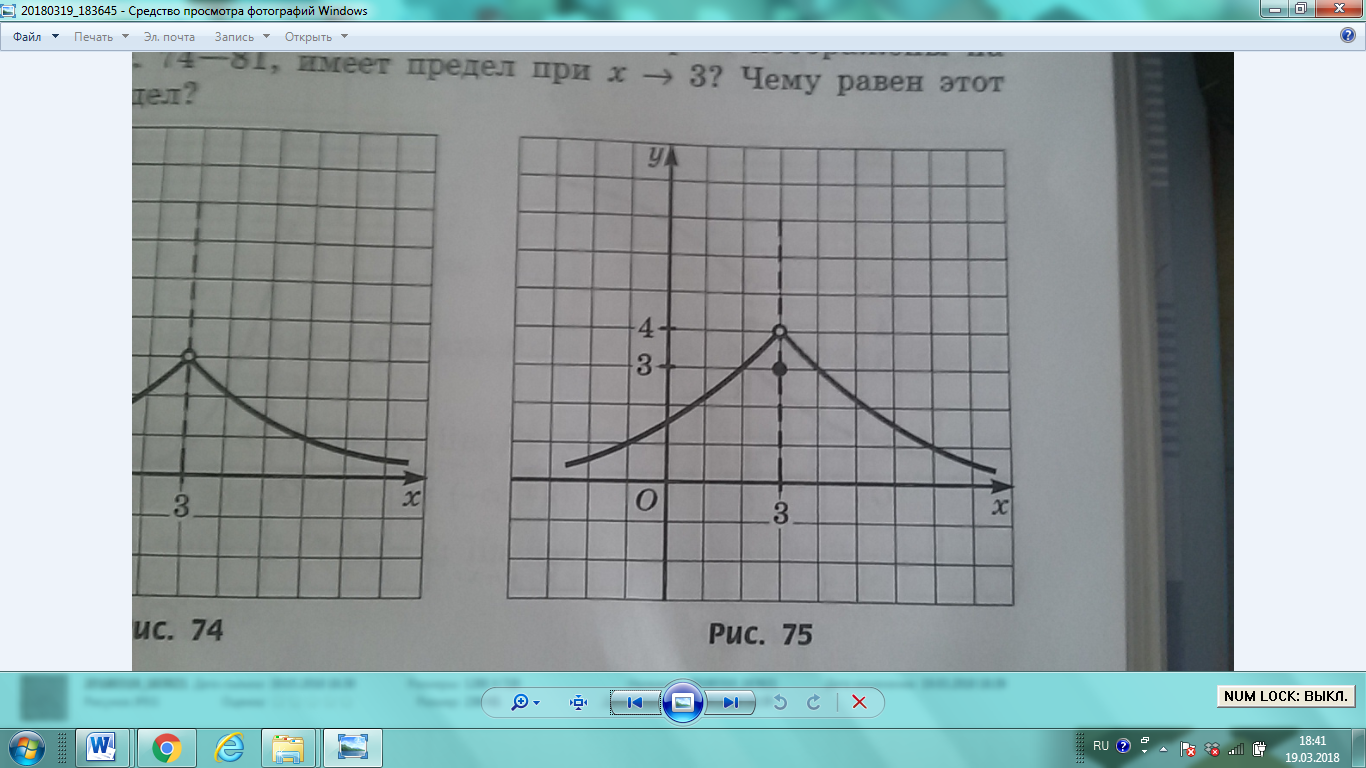 А)3   B)  4    C) Ø    D)∞По графику найдите предел функции 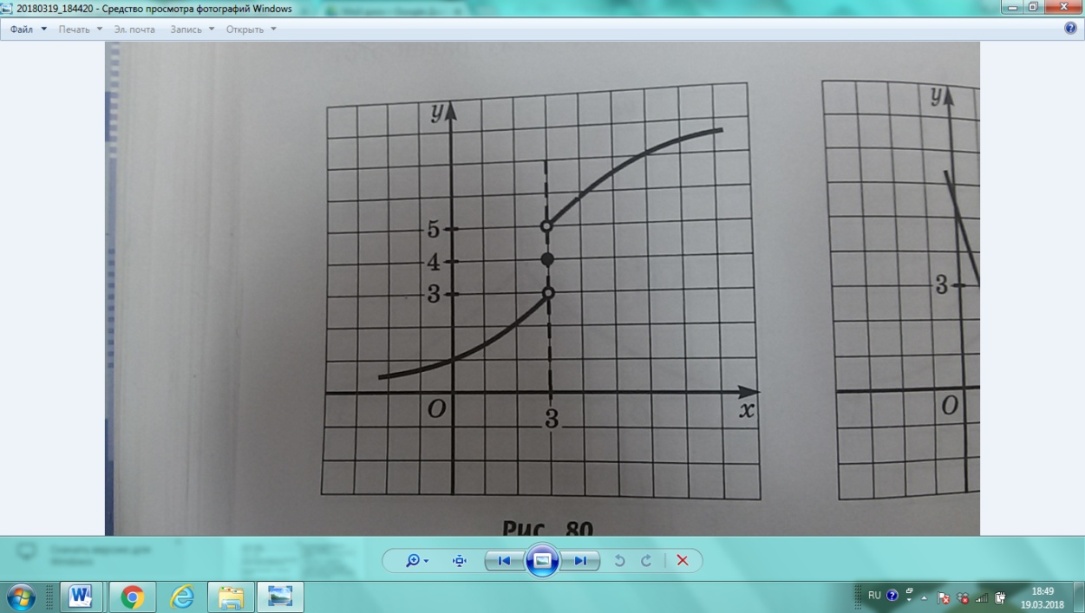 A) 5    B) 4     C) Ø   D) 3Индивидуальная работа.Задания формативного оценивания.Предел функции в точкеТест1.Найдите предел функции A)∞        B)Ø         C)1/18      D)02.Найдите предел функции A)8        B)7         C)5      D)63.Найдите предел функции A) -4        B)∞         C)1      D)04.Найдите предел функции A)0        B)2,5         C)1      D)∞5.По графику найдите предел функции А)3   B)  4    C) Ø    D)∞По графику найдите предел функции A) 5    B) 4     C) Ø   D) 3работают самостоятельноработают самостоятельносамопроверка приложение 1слайд 11, 12, 13, 14Рефлекция(3 мин)Рефлексия: 1.С какими новыми понятиями вы сегодня познакомились на уроке?2.Довольны ли  вы результатом? Что удивило или заинтересовало на уроке? Рефлексия: 1.С какими новыми понятиями вы сегодня познакомились на уроке?2.Довольны ли  вы результатом? Что удивило или заинтересовало на уроке? Обобщают изученный материал.Делают вывод. Оценивают свою  работу на уроке(самооценивание) оОбобщают изученный материал.Делают вывод. Оценивают свою  работу на уроке(самооценивание) оОценка учителя.Слайд 15Домашнее задание1 мин §36   №36.3(2, 4, 6) №36.9(2, 4) §36   №36.3(2, 4, 6) №36.9(2, 4)Записывают в дневники домашнее задание.Записывают в дневники домашнее задание.Учебник Абылкасымова А.Е. 2019 гСлайде16